Los profesores que deseen presentar a SUs alumnosa lOS exÁmenES europeoS de EUROCLASSICA de Latín y / o Griego,deben seguir los siguientes pasos.1. ¿QUIÉN les hace llegar el examen?El delegado nacional de EUROCLASSICA, en este caso, José Luis NAVARRO2. ¿CÓMO les hace llegar el examen?Vía e-mail, previa petición del profesor a la dirección: navarrakis@hotmail.com.3. ¿QUÉ examen les hace llegar?Este curso, los correspondientes al primer nivel, VESTIBULUM, de griego (EGEX-1) o de latín (ELEX 1),y al segundo nivel, IANUA, de griego (EGEX-2) o de latín (ELEX 2)4. ¿CUÁNDO se realiza el examen?A PARTIR del 15 de OCTUBRE y hasta 15 de enero de 20205. ¿QUIÉN CORRIGE EL EXAMEN?El propio profesor del Instituto o Colegio,a quien el delegado de EUROCLASSICA enviará las claves6. ¿QUIÉN ENVÍA LOS CERTIFICADOS?Una vez corregidos los exámenes, y en el formato normalizado FEEDBACK,el profesor envía la lista de alumnos presentados y de sus calificacionesa José Luis Navarro, y a Ramón Martínez, conjuntamente.El delegado de Euroclásica remite la citada listaa la sede de la oficina del proyecto EUROPEAN CURRICULUM.Desde allí se envían a cada delegado nacional —febrero de 2020— los certificados.José Luis Navarro, a su vez, los hace llegar a los centros de enseñanza de su país.NOTAS1. Los exámenes, de latín y de griego, están en español e inglés.2. Para cualquier información adicional dirigirse por e-mail a navarrakis@hotmail.com.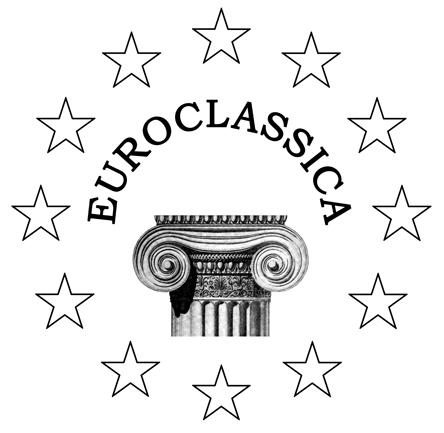 EUROCLASSICAweb: http://www.euroclassica.euEUROPEAN CERTIFICATE IN GREEK AND LATIN